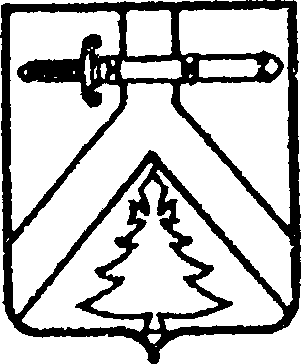 АДМИНИСТРАЦИЯ ИМИССКОГО СЕЛЬСОВЕТА
КУРАГИНСКОГО РАЙОНА  КРАСНОЯРСКОГО КРАЯПОСТАНОВЛЕНИЕ21.12.2010г.				с.Имисское					№36-пОб  утверждении   положения   об  уведомлениипредставителя нанимателя  о фактах обращения в целях  склонения  муниципального служащегов   администрации   Имисского   сельсовета к совершению коррупционных правонарушений(в редакции от 22.08.2011 №37-п)     В соответствии с Федеральным законом от 25.12.2008 № 273-ФЗ «О противодействии коррупции», решения сельского Совета депутатов от 16.12.2009 №54-137-р «О положении о противодействии и профилактике коррупции в Имисском сельсовета»,  ПОСТАНОВЛЯЮ:Утвердить Положение об уведомлении представителя  нанимателя о фактах обращения в целях склонения муниципальных служащих в администрации Имисского сельсовета к совершению коррупционных правонарушений (прилагается).Контроль за исполнением настоящего постановления оставляю за собой.Постановление  вступает в силу со дня, следующего за днём  его  официального опубликования в газете «Имисские зори». Глава Имисского сельсовета                                                                 А.А.ЗоткинПриложение к Постановлению администрации  Имисского сельсовета от 21.12.2010г. № 36-пПОЛОЖЕНИЕоб уведомлении представителя нанимателя  о фактах обращенияв целях склонения муниципального служащего  в администрации Имисского сельсовета к совершению коррупционных правонарушений     1. Настоящее Положение определяет:     1) порядок  уведомления представителя нанимателя  муниципальным служащим администрации  Имисского сельсовета,  о фактах обращения к нему в целях склонения к совершению коррупционных правонарушений;     2) перечень сведений, содержащихся в уведомлении муниципального служащего  о фактах обращения к нему в целях склонения к совершению коррупционных правонарушений (далее - уведомление);     3) порядок регистрации уведомлений;      4) порядок организации  проверки сведений, содержащихся в уведомлении.     2. Муниципальный служащий  уведомляет Руководителя  о случаях обращения к нему в целях склонения к совершению коррупционных правонарушений незамедлительно, не позднее служебного дня, следующего за днем обращения к нему в целях склонения к совершению коррупционных правонарушений.     3. В уведомлении должны быть указаны следующие сведения:     - фамилия, имя, отчество муниципального служащего и замещаемая им должность;     - дата, время, место, обстоятельства, при которых произошло  обращение к муниципальному служащему в целях склонения к совершению коррупционных правонарушений, способ склонения к совершению коррупционных правонарушений (подкуп, угроза, обещание, обман, насилие и т.д.);     - имеющиеся у муниципального служащего данные о лицах, обратившихся к муниципальному служащему в целях склонения к совершению коррупционных правонарушений;     - содержание коррупционных правонарушений, к совершению которых склоняли муниципального служащего;     - дата заполнения уведомления и подпись муниципального служащего, заполнившего уведомление.     К уведомлению прилагаются все имеющиеся материалы, подтверждающие обстоятельства обращения в целях склонения  муниципального служащего к совершению коррупционного правонарушения.    4. Уведомление: - предоставляется главному специалисту по кадровым вопросам администрации Имисского сельсовета (далее – уполномоченный муниципальный служащий), а  главный специалист по кадровым вопросам администрации сельсовета - непосредственно Главе Имисского сельсовета (Руководителю).     5. Уполномоченный муниципальный служащий регистрирует уведомление в журнале регистрации уведомлений  и передает его непосредственно Руководителю с целью последующей  организации проверки  содержащихся в нем сведений.     6. Уполномоченный муниципальный служащий  по поручению Руководителя в течение 7 служебных дней  со дня регистрации уведомления готовит материалы и направляет их в органы прокуратуры или другие государственные органы с просьбой о проведении проверки сведений, содержащихся в уведомлении.     7. Информация о результатах  рассмотрения уведомлений заносится в журнал регистрации уведомлений.